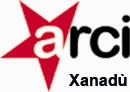 Data Ricevuta N.0 /19 Il Circolo Arci Xanadù nella persona del suo rappresentante legale pro-tempore  dichiara di aver ricevuto quale erogazione liberale nell’anno 2019 Euro (in cifre) ……..(in lettere) ……tramite	Assegno bancario n° 	Bonifico su C.C.B n° 	C.C.P. n° 	Contanti (non detraibile né deducibile) Effettuato in data ………………………….Da: Nominativo (o denominazione persona giuridica)……………………………....Indirizzo ………………………………….Cap …....Comune ………………… Prov ………….C.F. o P.IVA ……………………………..Il Circolo Arci Xanadù è ente non commerciale ed è iscritto nel Registro delle Associazioni di Promozione Sociale ai sensi della L. 383/2000 e della legge regionale di riferimento.La presente ricevuta è esente da imposta di bollo ex art. 82 comma 5 del D.Lgs. 117/2017.FIRMA LEGALE RAPPRESENTE       Vincenzo D’AntuonoNota Per le persone fisiche, l’erogazione liberale è detraibile al 30% fi no a € 30.000 (art. 83comma 1 del D.Lgs. 117/2017) o in alternativa è deducibile nel limite del 10% redditocomplessivo dichiarato (art. 83 comma 2 del D.Lgs. 117/2017).Per gli enti e le società, l’erogazione liberale è deducibile nel limite del 10% redditocomplessivo dichiarato (art. 83 comma 2 del D.Lgs. 117/2017).